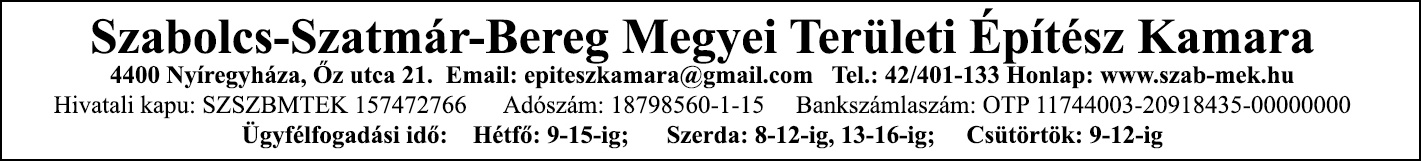 JAVASLATTÉTELI LAP„ÉLETMŰDÍJ 2020” vagy „KAMARAI NAGYDÍJ 2020”(aláhúzandó)BEADÁSI HATÁRIDŐ: 2020. november 4. 12 óráigE-mail: epiteszkamara@gmail.com vagy a Kamara Titkárságán (4400 Nyíregyháza, Őz u. 21.) ügyfélfogadási időben (H: 9-12, SZ: 8-12; 13-16, Cs: 9-12)A díjátadás tervezett időpontja: 2020. november 13. 17 óra, helyszíne: SZSZBMTÉK székhelye 4400 Nyíregyháza, Őz utca 21.A javaslattevő megnevezése: ……………………………………………………………(név, elérhetőség)A javasolt: ……………………………………………………………………………….(név, elérhetőség)A javaslat rövid indoklása:Melléklet(ek): …………………………………………………………(A javaslat részletes indoklását – amennyiben a nyomtatványon nem fér el – a JAVASLATTÉTELI LAP- hoz kell csatolni). ……………………….., 2020. ……………... hónap …...... nap											Javaslattevő aláírása